个人所得税纳税记录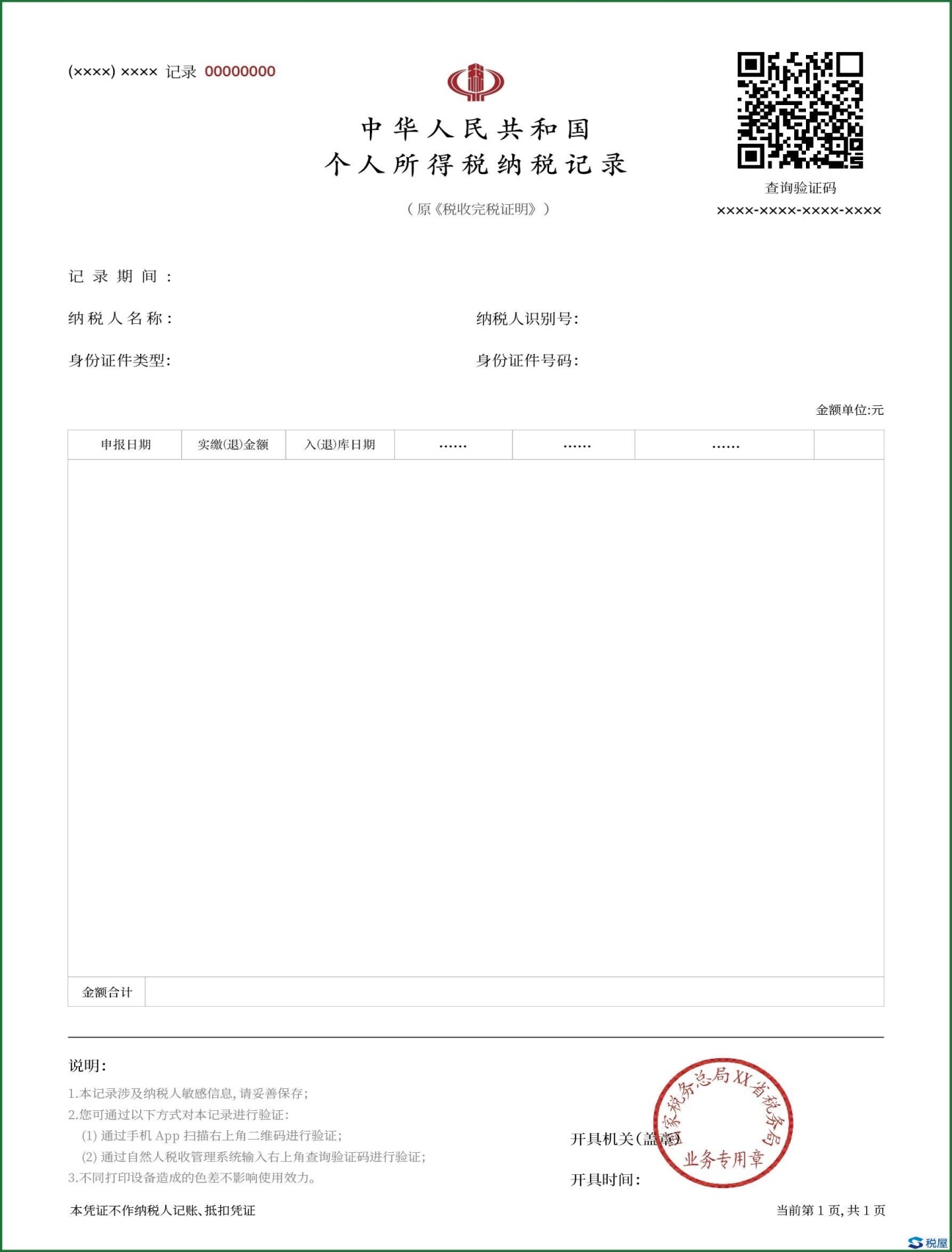 国